مذكرة إخبـارية 
الرقم الإستدلالي للأثمان عند الإستهلاكلشهر شتنبر 2023إرتفاع الرقم الإستدلالي للأثمان عند الإستهلاك خلال شهر شتنبر 2023 بمدينة الدارالبيضاءسجل الرقم الإستدلالي للأثمان عند الإستهلاك خلال شهر شتنبر 2023، إرتفاعا بنسبة%1,2 بالمقارنة مع الشهر السابق، نتيجة إرتفاع أثمان المواد الغذائية ب%2,3    وأثمان المواد غيرالغذائية ب%0,5.ويعزى إرتفاع أثمان المواد الغذائية ما بين شهري غشت وشتنبر 2023، إلى إرتفاع أثمان " اللحوم" ب %3,2 و"الخضر" ب%4,2 و"الزيوت والذهنيات " ب%5,1. بالمقارنة مع نفس الشهر من السنة السابقة، سجل الرقم الإستدلالي للأثمان عند الإستهلاك إرتفاعا ب 3,9% خلال شهر شتنبر2023. وقد نتج هذا الإرتفاع عن تزايد أثمان المواد الغذائية ب %9,5 و أثمان المواد غير الغذائية ب 0,6%.على المستوى الوطني، عرف الرقم الإستدلالي للأثمان عند الإستهلاك إرتفاعا بنسبة 0,8% خلال شهر شتنبر 2023 مقارنة مع الشهر السابق. وعلى مستوى المدن فقد سجل أهم إنخفاض للرقم الإستدلالي بمدينة تطوان بنسبة %0,2. أما أهم إرتفاع فسجل بمدينة بني ملال (2,5% +).الرقم الإستدلالي للأثمان عند الإستهلاكمدينة الدار البيضاءالتطور حسب مجموعات الموادالمملكة المغربية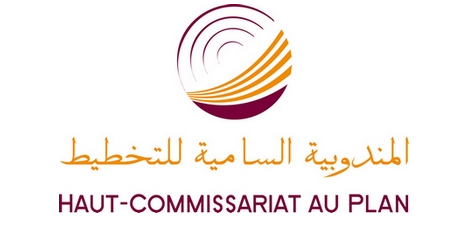 المديرية الجهوية بالدار البيضاءـ سطاتأقسام الموادالرقم الاستدلالي الشهريالرقم الاستدلالي الشهريالرقم الاستدلالي الشهريأقسام الموادغشت 2023شتنبر 2023التغير ب%المواد الغذائية124,7127,62,301 - المواد الغذائية والمشروبات غير الكحولية124,2127,22,402 - المشروبات الكحولية والتبغ136,2136,20,0المواد غير الغذائية111,5112,10,503 - الملابس والأحذية110,9111,00,604 - السكن والماء والكهرباء والغاز ومحروقات أخرى105,2105,20,005 - الأثاث والأدوات المنزلية والصيانة العادية للمنزل113,7113,70,006 – الصحة101,6101,60,007 – النقل120,7123,3-1,508 – المواصلات104,5104,50,009 - الترفيه والثقافة105,6105,4-0,210 – التعليم120,2121,41,011 - مطاعم وفنادق113,3113,30,012 - مواد وخدمات أخرى117,3117,40,1الرقم الإستدلالي العام116,5117,91,2